          Свим потенцијалним понуђачимаПРЕДМЕТ :  Појашњење по ЈН 1936/2013 - ЦРЕВО ЗА ПРОПАН-БУТАН     Питања потенцијалног понуђача:1   Molimo Vas da Vaše tehničke službe još jednom preispitaju navoje na priključciima za crevo za propan – butan pošto prema našim iskustvima na tim priključcima bi trebao da bude gasni navoj W 21,8 x 14 a ne cevni navoj R 1/2" Одговор Наручиоца:Прикључци:1) прикључак R1/2"-мужјак десни навој-CuZn39Pb2.00 (месинг)2)равни  холендерски прикључак гасни навој W 21,8 x 14 - женка леви навој -CuZn39Pb2.00 (месинг)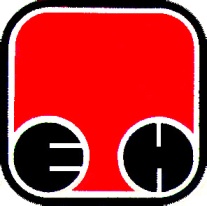 Електропривреда Србије  - ЕПСПривредно ДруштвоТермоелектране Никола Тесла,  Обреновац